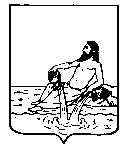 ВЕЛИКОУСТЮГСКАЯ ДУМАВЕЛИКОУСТЮГСКОГО МУНИЦИПАЛЬНОГО РАЙОНАР Е Ш Е Н И Е   от         15.09.2021           №   47                  ___________________________________________________________________________                   ______________________г. Великий УстюгО внесении изменений в решение Великоустюгской Думы от 11.12.2020 № 56 «О районном бюджете на 2021 год и плановый период 2022 и 2023 годов»  Великоустюгская Дума РЕШИЛА:1. Внести в решение Великоустюгской Думы от 11.12.2020 года № 56 «О районном бюджете на 2021 год и плановый период 2022 и 2023 годов» (с изменениями, внесенными решениями Великоустюгской Думы от 19.02.2021 № 10, от 28.05.2021 № 24, от 18.06.2021 № 31) следующие изменения:1.1. В пункте 1 цифры «2 092 675,7», «2 174 627,5» заменить цифрами «2 097 305,6», «2 179 257,4»; 1.2. В пункте 12 цифры «177 007,8» заменить цифрами «182 964,0»; 1.3. Приложения 21, 22, 23, 24, 25, 26, 27, 28 к указанному решению считать соответственно приложениями 22, 23, 24, 25, 26, 27, 28, 29;1.4. Приложения 2, 5, 6, 7, 8, 9, 11, 16, 17, 18, 21 к указанному решению изложить в новой редакции согласно приложениям 1, 2, 3, 4, 5, 6, 7, 8, 9, 10, 11 к настоящему решению;1.5. Дополнить указанное решение приложением 21 согласно приложению 12 к настоящему решению.2. Настоящее решение вступает в силу после официального опубликования.Глава Великоустюгского муниципального района                                                                А.В. Кузьмин